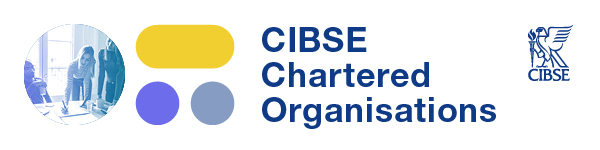 Eligibility Criteria At least 25% of the organisation’s leaders responsible for building services engineering are Chartered Engineers with CIBSE (MCIBSE or FCIBSE)
A minimum 50% of eligible staff engaged in building services engineering work must be a Corporate Member of CIBSE (LCIBSE, ACIBSE, MCIBSE, FCIBSE) 
All building services engineering work must be supervised and signed off by a Chartered Engineer from an appropriate Professional Engineering Institution
All building services engineering work is undertaken by those with sufficient professional and technical competence
The organisation’s building services engineers must complete annual mandatory CPD on building safety and sustainability 
The organisation must be able to demonstrate commitment to best practice in the following areas by providing evidence of policies related to:Quality ManagementHealth and SafetyEDISustainability and Net ZeroData Security